Ежегодно в ПУ 8 в декабре  месяце проходит шахматно-шашечный турнир на первенство училища. Этот турнир собрал  участников – любителей шахмат. Ребята и девушки вступили в спор между собой на шахматной доске.Упорная борьба разразилась между двумя группами №5 и №7 хотя обе знали, что завоюют призовые места, ни кто не хотел уступать. В результате победу завоевала группа №5. Второе место-группа №7 и третье место- группа №1.  Проведению турнира помогали опытные судьи: Амилаханов Ф.Б, Дзуцев В.Б, Кануков А., Кодзаев М.К.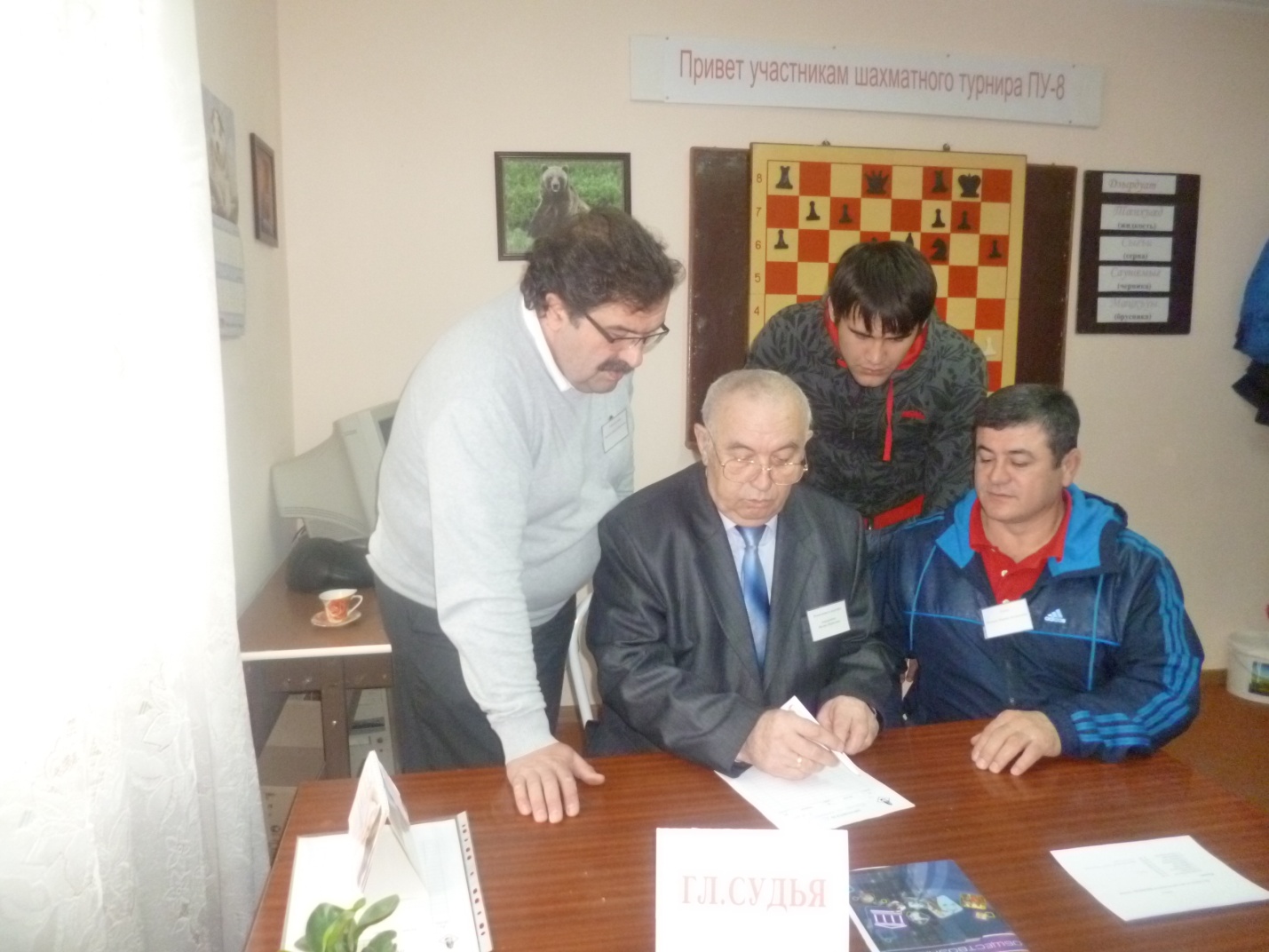 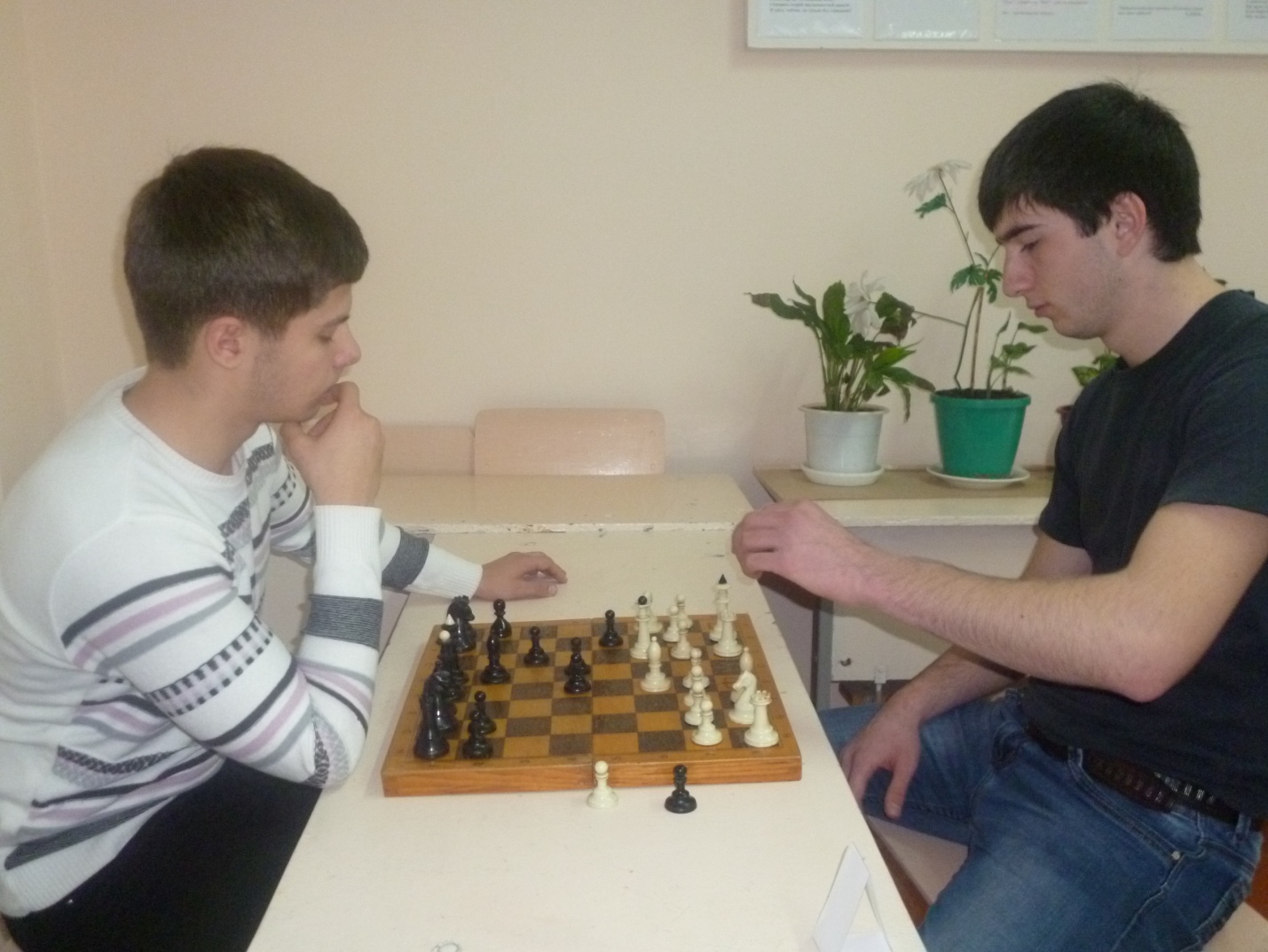 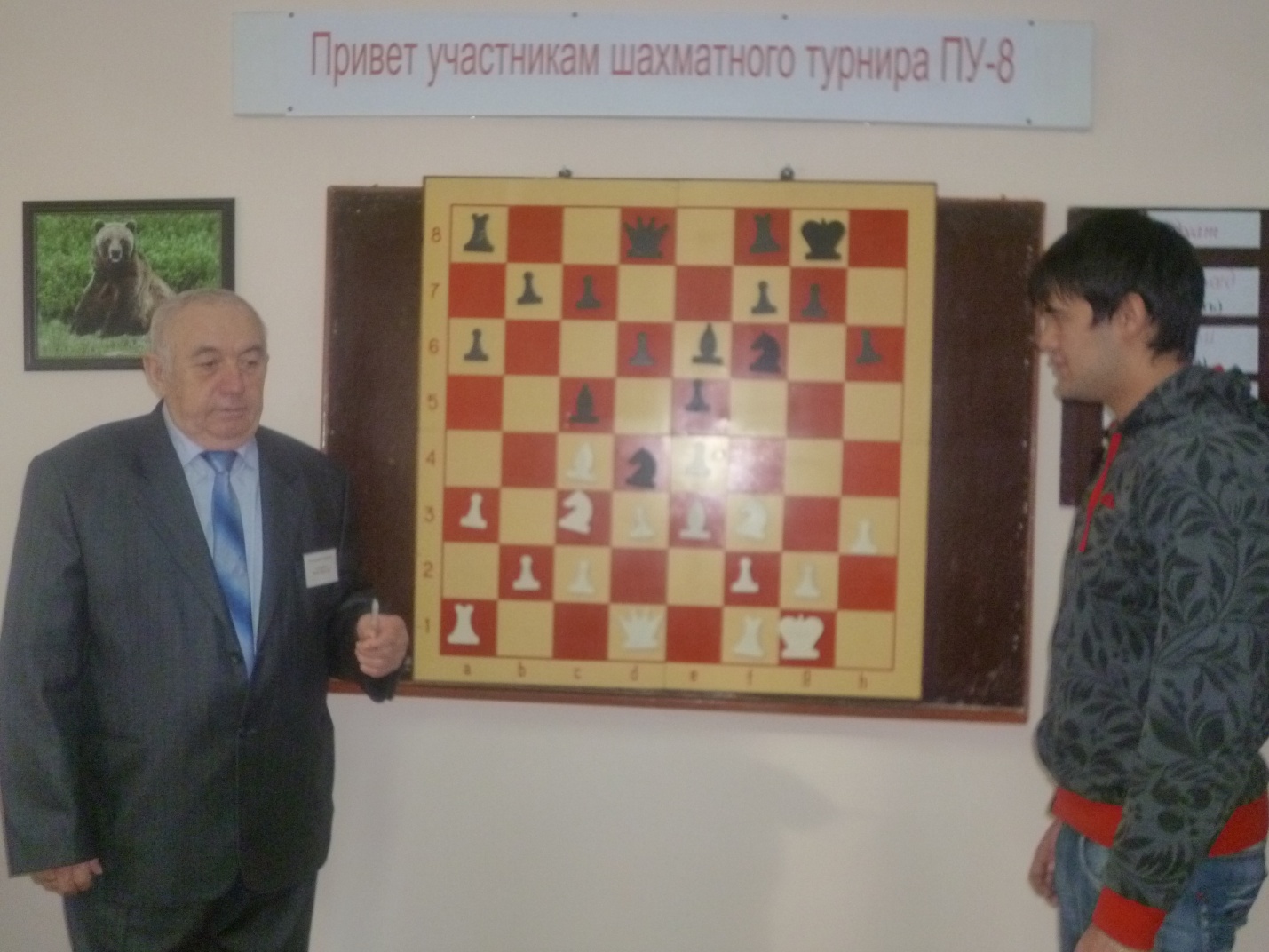 